Intervención  del hombre en los ecosistemasEl paisaje es el  resultado de la integración de un territorio de todos elementos que forman un ecosistema y que a su vez son recursos naturales , tanto los que no tienen vida( relieve ,rocas ,agua ,aire)como los elementos con vida (plantas y animal El hombre interviene en los diferentes ecosistemas con actividades como un componente más de los mismos y es difícil  encontrar ecosistemas en el planeta que no hayan sufrido intervención humana.El análisis del paisaje  nos ofrece información sobre los elementos naturales que integran el ecosistema (relieve, plantas y animales) y sus interrelaciones.Así mismo ,en la continua evaluación y transformación del paisaje se puede observar el resultado de la intervención humana acción  entrópica en los ecosistemas.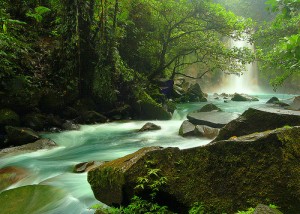 